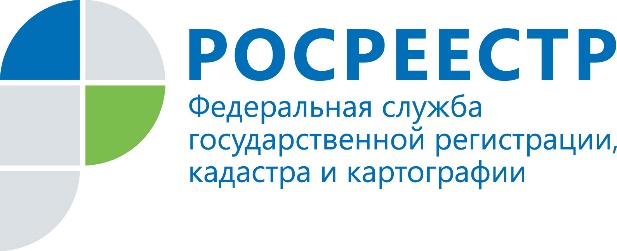 Росреестр по Иркутской области предотвратил продажу квартиры в Иркутске от лица умершего собственникаВ Управление Росреестра по Иркутской области поступили документы на регистрацию сделки купли-продажи квартиры в Иркутске. От имени собственника недвижимости в ведомство были представлены заявление и договор купли-продажи от 8 июня 2021 года. В ходе проведения правовой экспертизы регистратор прав усомнился в подлинности представленных документов и сделал запрос в Службу записей актов гражданского состояния Иркутской области. Согласно полученному из ЗАГСа ответу собственник квартиры, от чьего имени в июне 2021 года был составлен договор купли-продажи, умер в апреле 2021 года.На основании выявленного факта Управление Росреестра по Иркутской области приостановило регистрацию указанной сделки.Напомним, что ранее ведомством пресечена незаконная сделка с квартирой в Ангарске, где недвижимость пытались переоформить от лица умершей собственницы по поддельной нотариальной доверенности.  Также выявлена фальсификация нотариально заверенного договора купли-продажи на дом в Иркутске. В прошлом году Управлением Росреестра по Иркутской области при проведении правовой экспертизы выявлено 18 поддельных документов.«Как правило, в зоне риска находится недвижимость, которая подолгу пустует. Подделываются договоры купли-продажи, нотариальные доверенности. Для того, чтобы не стать жертвой мошенников, рекомендуем перед совершением любой сделки запрашивать информацию об объекте в Росреестре. Со своей стороны, Управление Росреестра по Иркутской области обеспечивает «чистоту» сделок, проводя правовую экспертизу документов. В случае выявления поддельных документов информация направляется в правоохранительные органы», - заявляет руководитель Управления Росреестра по Иркутской области Виктор Жердев.  Жители Иркутской области могут дополнительно защитить свою недвижимость от мошеннических действий. Для этого необходимо подать в МФЦ заявление о невозможности совершения сделок с недвижимостью без личного участия собственника. На основании данного заявления в Единый государственный реестр недвижимости вносится соответствующая отметка. При наличии такой записи в ЕГРН Росреестр откажет в проведении сделки в случае, если с заявлением в ведомство обратятся лица, не являющиеся собственниками.  Сайт: https://rosreestr.gov.ru/
Мы в социальных сетях:

https://www.instagram.com/rosreestr38http://vk.com/rosreestr38
http://facebook.com/rosreestr38
http://twitter.com/rosreestr38Ютуб-канал Росреестр Иркутск